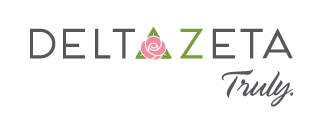 Academic Advice for Students Affected by Campus ClosuresIn the event that your institution is affected by a closure, here are some tips from Northeastern University on how to be effective taking classes online:Treat an online course like a “real” course.
When it comes to online classes, you need to have the discipline to sit down and say, “I am going to work on this,” as well as the dedication to actually follow through. Though you can be flexible as to when you choose to complete your work during the week, you can’t put it off indefinitely. You must “show up” if you’re going to get real value out of your class. Treat your online classes the same way you would a face-to-face class—or, better yet, a job—and you’ll be off to the right start.
Hold yourself accountable.
In a traditional classroom setting, you’ll often receive verbal or visual reminders of an assignment’s upcoming due date. But without a professor actively reminding you, it’s up to you to make sure you’ve allotted enough time to complete the work so you’re not starting an assignment the day before it’s due. If you’re having trouble holding yourself responsible, pair up with a fellow classmate, or enlist the help of a friend to check in as an accountability partner. By being organized, proactive and self-aware, you can get the most from your online class even when life outside of school becomes chaotic.
Practice time management.
How you manage your time will depend on your schedule, learning style and personality, here are some universally valuable tips:Look at the syllabus and make note of major assignments. Mark them on a calendar you check regularly so you know what workload is coming in the weeks ahead. Don’t forget to factor in prior commitments that may interfere with your regular study schedule, such as weddings or vacations, so you can give yourself enough extra time to complete assignments.Create a schedule, designating certain hours each week to reading, watching lectures, completing assignments, studying and participating in forums. Commit to making your online coursework part of your weekly routine, and set reminders for yourself to complete these tasks.When working on your assignments, try time blocking, allotting yourself a certain amount of time for each task before moving on to the next one and setting a timer to keep you accountable.
Create a regular study space and stay organized.
Set up a dedicated learning environment for studying. By completing your work there repeatedly, you’ll begin to establish a routine. Whether your workspace is your kitchen table, a library or the corner booth in a local coffee shop, it’s important to determine what type of environment will work best for you. Experiment to discover which type of setting boosts your productivity. Wherever you choose, make sure there’s high-speed internet access so you’re not trying to take an online course over a lagging connection.

Setting up a regular workspace or office will also help you to stay organized. Eliminate distractions.From Netflix to social media, you’ll be faced with many distractions that can easily derail your studies. The best online students know how to lessen these distractions and set aside time to focus.Exactly how much of a challenge these distractions will prove to be will depend on your own unique personality and situation. Some might find that they can tune out a noisy home by listening to music. Others might choose to work from a local coffee shop or library to eliminate their urge to multitask at home. Ultimately, you will need to find a strategy that works best for you.Regardless of where you choose to work, consider turning your cell phone off to avoid losing focus every time a text message or notification pops up. And, if you’re still having trouble resisting the temptation to check your email or surf the web, try downloading a website blocker. Using applications like Cold Turkey and Freedom can help eliminate distractions by blocking the apps or websites that tend to compete for your attention, such as Facebook and Twitter.Figure out how you learn best.Once you’ve established where you’ll learn, think about when and how you accomplish your best work. If you’re a morning person, make time to study first thing. More of a night owl? Set aside an hour or two after dinner to cozy up to your computer. If the kids require your morning and evening attention, try to carve out a study session midday while they’re at school. Brew your usual cup of coffee, put on your go-to playlist, and do whatever you need to get into the zone and down to business.
Not everyone learns the same way, so think about what types of information help you best grasp new concepts and employ relevant study strategies. If you’re a visual learner, for example, print out transcripts of the video lectures to review. Learn best by listening? Make sure to build time into your schedule to play and replay all audio- and video-based course content.Actively participate.Participate in the course’s online forum to help you better understand course materials and engage with fellow classmates. This might involve commenting on a classmate’s paper on a discussion board or posting a question about a project you’re working on. Read what other students and your professor are saying and, if you have a question, ask for clarification.

Make sure you are checking in as often as you can, too. The flexibility of online learning means that if you have 30 minutes before dinner plans, you could squeeze in a discussion response around your schedule. Set a goal to check in on the class discussion threads every day.And, if you do feel yourself falling behind, speak up. Don’t wait until an assignment is almost due to ask questions or report issues. Email your professor, and be proactive in asking for help.Leverage your network.Online classes may sometimes make you feel like you are learning on your own, but this couldn’t be further from the truth. Most online courses are built around the concept of collaboration, with professors and instructors actively encouraging that students work together to complete assignments and discuss lessons.Build relationships with other students by introducing yourself and engaging in online discussion boards. Your peers can be a valuable resource when preparing for exams or asking for feedback on assignments. Don’t be afraid to turn to them to create a virtual study group. Chances are good that they will appreciate it just as much as you will.